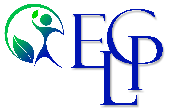 Emerging Leaders Certification Program Application(Due last business day of May or November each year)Name: ________________________________________ 	Date:  ________________________________Department: ___________________________________		Email Address: _________________________Job Title: ______________________________________   	Is this a supervisory position?  __  Yes   __  NoHave you been with Henrico County for more than 6 months in a full-time position?	____  Yes	____  NoSignature of Agreement:This program involves participation in classroom training offsite as well as completing projects. By signing below, I understand that I am agreeing to the time commitment that participation in this program requires indicated in the ELCP Overview.	*Applications must be submitted to Rebecca Slough at slo@henrico.us by the last business day of May or November.Employee Signature: